Устав 
Совета школьного спортивного клуба «Олимпус»муниципального казенного общеобразовательного учреждения«Новолисинская школа – интернат среднего (полного) общего образования»Название, цель и задачи Совета клуба.Название школьного спортивного клуба муниципального казенного общеобразовательного учреждения «Новолисинская школа – интернат среднего (полного) общего образования» -  «Олимпус»,  принято решением учредительной конференции МКОУ «Новолисинская СОШ - интернат» (Протокол №1 от  5октября 2016 г.).Совет спортивного клуба школы  ставит своей целью -  создание и организацию условий, инициирующих деятельность обучающихся, направленных на воспитание и развитие высоконравственного, ответственного, инициативного, стремящегося к активному и здоровому образу жизни  компетентного гражданина России. Основной задачей Совета школьного спортивного клуба «Олимпус» является: развитие физической культуры и спорта среди обучающихся школы как одного из важных средств воспитания  подрастающего поколения.Деятельность и структура школьного спортивного клуба «Олимпус».Деятельность Совета школьного спортивного клуба организуется на основе широкой творческой инициативы и самостоятельности обучающихся, и осуществляется под контролем администрации образовательного учреждения.Физкультурно-оздоровительная работа Совета клуба включает:- планирование и организацию деятельности ученического коллектива школы;- участие в создании и организации деятельности спортивных секций в школе;- проведение общешкольных спартакиад, физкультурно-оздоровительных, и   туристских мероприятий, спортивных конкурсов и праздников;- обеспечение участия обучающихся в управлении школой;- подготовку и обеспечение участия команд и отдельных спортсменов школы вразличных соревнованиях муниципального и регионального уровней;- оказание практической помощи педагогическому коллективу ворганизации и проведении физкультурно-оздоровительной работы.Высшим органом школьного спортивного клуба «Олимпус» является общее собрание членов клуба, на котором открытым голосованием избирается Совет клуба сроком на один год. Состав  Совета клуба утверждается приказом директора образовательного учреждения.В состав Совета школьного спортивного клуба избираются: педагоги школы, активисты физкультурной работы и родители (законные представители) обучающихся. Совет школьного спортивного клуба:- избирает из своего состава председателя и заместителя председателя Советаизчисла обучающихся старших классов;- организует работу клуба в соответствии с Уставом, Положением, законами РФ и иными нормативно-правовыми актами; - разрабатывает план работы школьного спортивного клуба на текущий учебный год, который  рассматривается и утверждается на общем собрании членов клуба;- помогает в организации деятельности спортивных секций, команд по видамспорта,  судейских коллегий и руководит их работой;- развивает творческую инициативу и самодеятельность учащихся, вовлекает их вактивную работу, направленную на укрепление здоровья, улучшение успеваемости, укрепление дисциплины, патриотическое воспитание; - проводит спартакиады, спортивные соревнования и праздники в школе, организует походы, экскурсии, обеспечивает участие команд клуба всоревнованиях разного уровня;- организует конкурс на лучшую постановку массовой физкультурной испортивной работы между классами и подводит его итоги; - организует и участвует в   ремонте и благоустройстве спортивных сооружений. 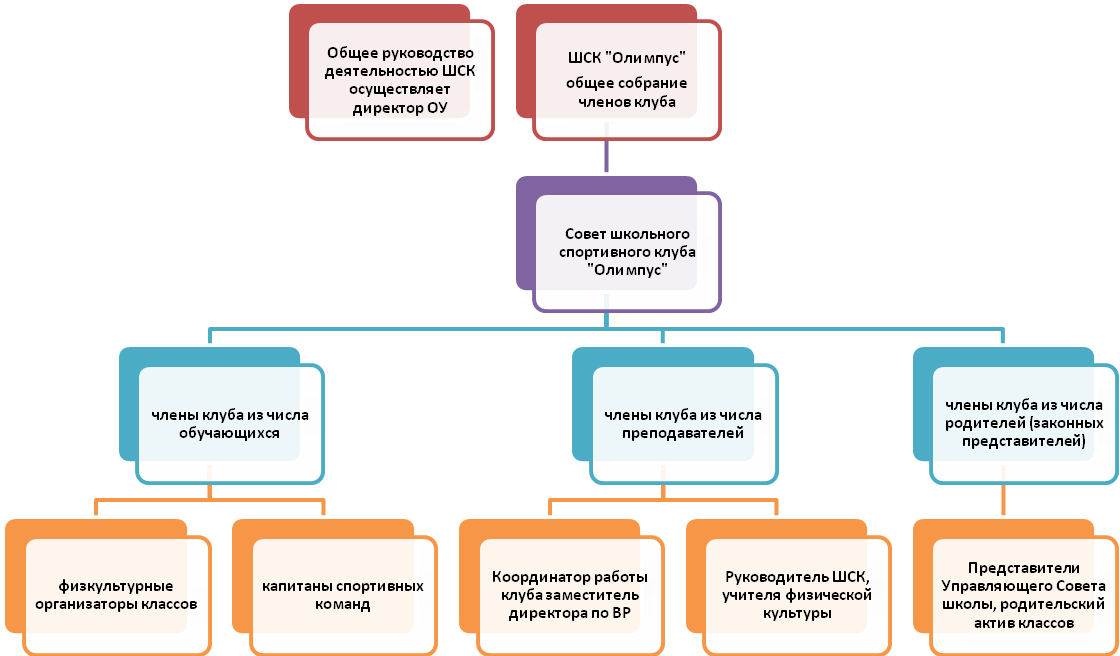 3.Права и обязанности Совета школьного спортивного клуба.   3.1. Члены Совета спортивного клуба имеют право:- на участие в управлении школьными делами;- открыто и корректно выражать своё мнение, высказывать свои предложения   для рассмотрения их в дальнейшем на заседании Совета клуба;- «выражать» и отстаивать личные и общественные интересы обучающихся школы;- на уважение своей чести и достоинства, обращение в случае конфликтной   ситуации в высшие органы школьного спортивного клуба;- представлять активистов клуба к награждению грамотами школы.   3.2. Члены Совета спортивного клуба обязаны:- показывать значимость ведения здорового образа жизни на личном примере (заботиться о своем физическом развитии, сохранении и укреплении своего здоровья путем занятий физическими упражнениями и спортом), беречь школьную собственность, соблюдать дисциплину и нормы поведения;- заботиться об авторитете своей школы;- информировать общественность о своей деятельности;- соблюдать требования Положения о школьном спортивном клубе; выполнять настоящий Устав, Устав ОУ и распоряжения администрации школы.4. Управление.       Управление школьным спортивным клубом строится на принципах: - взаимопомощь и доверие;- стремление к развитию;- равноправие всех учащихся; - коллегиальность принятия решений;- приоритетность прав и интересов учащихся.Атрибутика спортивного клуба «Олимпус».Спортивный клуб «Олимпус» имеет свою  эмблему и девиз,  утвержденные Советом клуба.6. Отчет о работе спортивного клуба. 
Совет клуба отчитывается о своей работе на общем собрании членов клуба. 
7.Финансирование деятельности клуба. Деятельность школьного спортивного клуба «Олимпус»  МКОУ «Новолисинская СОШ - интернат» осуществляется на общественных началах. Администрация школы предоставляет спортивному клубу в безвозмездноепользование школьные спортивные сооружения, инвентарь и оборудование.
8.Порядок прекращения деятельности спортивного клуба. 
Спортивный клуб прекращает свою деятельность по решению общегособрания и другим основаниям, предусмотренным действующим законодательством.ПРИНЯТОУчредительной конференциейМКОУ «Новолисинская СОШ - интернат»Протокол № 1 от «12 » сентября 2014 годаУТВЕРЖДЕНОПриказом директораМКОУ «Новолисинская СОШ - интернат»№ 218/2 от «12 » сентября 2014 года________________М.М.Петрова